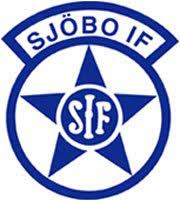 Tips till föräldrar Sjöbo IF P2012 • Bli inte arg på mig och kritisera mig inte om jag förlorar. • Lägg inte så stor vikt vid om jag vunnit eller inte. VM är inte i morgon, och jag orkar nog inte fortsätta till VM om du pressar mig hela tiden. • Beröm mig när jag lärt mig något nytt eller när jag kämpat som besatt. • Ge mig gärna feedback efter tävlingen om det rör min attityd eller min kämpainsats. Där är det ok att ha förväntningar på mig • Ge gärna tips om praktiska saker som hur jag ska äta och dricka, när det är bra att värma upp, hur jag återhämtar mig med sömn, eller annat du lärt dig i livet. • Tjata inte på mig. Ge mig gärna praktiska råd, men om jag inte lyssnar vill jag att du låter mig begå mina misstag själv och dra lärdom av dem utan att du ser ner på mig. • Låt mig styra saker inom idrotten själv eller tillsammans med min tränare och ledare. Jag vill bli självständig och lära mig hur det går till att idrotta. • Uppmuntra mig regelbundet så att jag vet att du bryr dig om mig och min idrott. • Om du hjälper mig och andra att ha roligt, kanske jag vill fortsätta träna till ett VM ändå… • Trösta mig om jag är ledsen, stå ut med mig om jag är arg, skratta med mig när jag är glad. • Uppträd med respekt för alla när du är med mig i idrotten. Det gäller domare, motståndare, andra föräldrar, ledare, funktionärer, ja, alla som är där. Inklusive mig. • Hjälp alla som är på plats i idrotten att trivas tillsammans. Det är mina vänner och jag tycker om dem och idrotten. Om man är snäll kommer man långt. • Jag kan se på dig, ditt ansiktsuttryck, och höra hur du säger saker om du är besviken, frustrerad, arg eller bråkar med andra när jag spelar match eller tävlar. Då spelar det ingen roll vad du säger till mig, du sänder helt andra signaler till mig och andra. • Ge inte tekniska eller taktiska råd till mig när det är tävling (helst inte annars heller) eftersom det gör det svårt och rörigt för migLedarna Sjöbo IF (LAGNAMN)